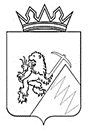 Управление образования администрации Губахинского муниципального округа Пермского краяП Р И К А ЗДИРЕКТОРА МУНИЦИПАЛЬНОГО АВТОНОМНОГО ОБЩЕОБРАЗОВАТЕЛЬНОГО УЧРЕЖДЕНИЯ «СРЕДНЯЯ ОБЩЕОБРАЗОВАТЕЛЬНАЯ ШКОЛА № 15»               28.08.2023г.						                            № 277Об утверждении штатного расписанияЦентра образования естественно научногопрофиля «Точка роста» на базе МАОУ «СОШ № 15»на 2023-2024 учебный годВ целях реализации на территории Пермского края национального проекта «Образование», утвержденного протоколом президиума Совета при Президенте Российской Федерации по стратегическому развитию и национальным проектам от 24 декабря 2018г. №16, в соответствии с методическими рекомендациями, утвержденными распоряжением Министерства просвещения Российской Федерации от 01 марта 2019г. № З-20. Постановлением администрации Городского округа №337 от 31.03.2020г. «О создании Центра образования цифрового и гуманитарного профилей «Точка роста».ПРИКАЗЫВАЮ:Утвердить штатное расписание сотрудников Центра образования естественно научного профиля «Точка роста» на базе МАОУ «СОШ №15» на 2023-2024 учебный год согласно Приложения №1. Контроль за исполнением приказа оставляю за собой.Директор									С.В. КомароваС приказом ознакомлена:Приложение №1к приказу директора МАОУ «СОШ № 15»№ 277 от 28.08.2023гШтатное расписание Центра образования естественно научного профиля «Точка роста»руководитель центра «Точка роста»Л.В. Ян-фон-тенКатегория персоналаНаименование должностейКоличество штатных единицУправленческий персоналРуководитель0,5Основной персонал (учебная часть)Педагог дополнительного образования1Основной персонал (учебная часть)Педагог по предмету химия1Основной персонал (учебная часть)Педагог по предмету физика1Основной персонал (учебная часть)Педагог по предмету биология1ИТОГО4,5